5th INTERNATIONAL ONLINE RADIO MEETING/FESTIVAL 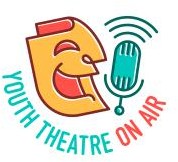 "Theatre in front of a microphone"GREECE-CYPRUS-ASTRALIA"Youth Theatre on Air"                "The theatre groups              perform roles in front of a microphone"To:- Directors and teachers of primary and secondary education - Theatre Workshops- Theatre Groups Invitation for groups to participate in the 5th International Online, Meeting/Festival "Theatre in front of a microphone"The 5th International Online Meeting/Festival "Theatre in front of a microphone" - "YOUTH THEATRE ON AIR" returns as an institution, inviting children / teenagers and from this year also young people to take part in this innovative initiative by preparing a radio play and sending it to the organizers.The Festival "YOUTH THEATRE ON AIR" is organized by theTheatrical Visual Arts Centre "Pupoulo" (Thessaloniki - Greece) in collaboration with the Motivation in Arts Foundation (Pafos - Cyprus) and the Creative Drama & Arts Centre (Melbourne-Australia).Theatre on Air envisions to promote the “culture” of Greek language and theatrical expression, as well as to familiarize youth with distinguished Greek writers, to cultivate inquisitive spirit, and to develop critical thinking and aesthetic criteria.What is most important is to strengthen the relations between Greek diaspora and metropolitan Greece. It is aimed at children and adolescents from Greece and abroad, educational and creative “ecosystems”, cultural and theatrical organizations, Greek Language centers and community representatives, as well as to all those who wish to encourage the “voice” and creative expression of Greek youth.The particular and comparative advantage of the action lies in its "place" of implementation, since it has a digital entity and therefore knows no borders. At the same time, it is open to everyone on the World Wide Web and unites Greek children from different parts of the world, creating "satellites" for the dissemination of the Greek spirit.It is worth mentioning that the 4th International Meeting/Festival was attended by more than 500 children and young people from Greece, Cyprus and Greek children of young immigrants (1ης , 2ης and 3ης generations) from Melbourne and the Czech Republic. The distinguished plays of the participants were broadcast on the airwaves of ERT3, RIK1 and SBS Greek Australian Public Radio. At the same time all the works are heard via :of the podcast https://zeno.fm/podcast/youth-theatre-on-air-festival/episodes/the-society/ of the radio station https://zeno.fm/radio/youth-theatre-on-air/of the website www.dramacenter.grr. To participate, you should fill-in the web-application and send your creation to our email!Within the framework of the festival, there are three categories of works:
-Category A - CHILDREN -Category B - YOUTH-Category C - HELLENIC ABSENCEΥou can choose a play, a story, a fairy tale, a story, and after recording it you can forward it to the organizers. The Jury consists of Dr. Stavroula Nikoloudi, Professor and coordinator of the Modern Greek Studies programme at La Trobe University in Melbourne, the Artistic Director of the Theatre of the Greek National Theatre, director/actor, Asterios Pelteki and the radio producer of RIK, educator, Kyriakos Pastidis.The distinguished plays of the participants were broadcast on the airwaves of ERT3, RIK1 and SBS Greek Australian Public Radio.APPLICATION FOR PARTICIPATION Interested parties can submit an APPLICATION FOR PARTICIPATION until 23.12.2023 and then send their audio works to youththeatreonair@gmail.com.Last date for submission of recorded works:  14 March 2024The public will be able to find posted on the page www.dramacenter.grr all the plays that will take part in the                            5th International Online Meeting/Festival "Theatre in front of a microphone" - "YOUTH THEATRE ON AIR"and vote for the project of their choice, which will be awarded with the audience choice award.The works selected by the committee and the public will be heard on national radio stations in Greece and abroad.The official online Opening Ceremony will be attended by representatives of local government and academia, artists, writers, teachers, school principals and participating students. There will also be an award ceremony.We wish that altogether we will shape and share the greatest Radio Theatre Stage of the world!We are at your disposal for further information.Sincerely yours,Rita PoutahidouPresident of the Drama Center "Poupoulo"Theatrical Cultural Artistic Center POUPOULOGambetta 192,54248 Thessaloniki, Greecetel: 00302310828402, 00302310922169https://zeno.fm/radio/youth-theatre-on-air/ https://www.dramacenter.gr/https://www.facebook.com/poupoulodramacenter/ http://poupoulodramacenter.blogspot.comCOMMON: Creative Drama and Arts Centre of the Greek Community of Melbourne, Australia. Motivation in Arts in Cyprus